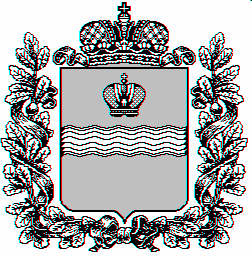 Сельская Дума сельского поселения «Деревня Ястребовка»Ферзиковского района Калужской областиРАСПОРЯЖЕНИЕот 08 августа 2021 года                                                                               № 14д. ЯстребовкаО направлении представителей в конкурсную комиссию по проведению конкурса на замещение должности Главы администрации сельского поселения «Деревня Ястребовка»1. В связи с увольнением Главы администрации СП «Деревня Ястребовка» Каптана Николая Федоровича и необходимостью организации проведения конкурса на замещение должности Главы администрации сельского поселения «Деревня Ястребовка» включить в состав конкурсной комиссии (КК) следующих депутатов:Каменецкий Сергей Леонидович – председатель КК,Маштова Надежда Васильевна – секретарь КК. 2. Направить в Администрацию МР «Ферзиковский район» запрос на участие в работе конкурсной комиссии двух представителей органа местного самоуправления Ферзиковского района. 3. Полный состав конкурсной комиссии, положение о конкурсе, дату, место и время проведения конкурса утвердить на заседании Сельской Думы СП «Деревня Ястребовка».Глава сельского   поселения «Деревня Ястребовка»                                                          С.Л. Каменецкий